Σε πλήρη ετοιμότητα οι υπηρεσίες του Δήμου Λαμιέωνγια την αντιμετώπιση της κακοκαιρίαςΣε πλήρη ετοιμότητα έχουν τεθεί οι υπηρεσίες του Δήμου Λαμιέων λόγω της σημαντικής επιδείνωσης των καιρικών φαινομένων τις επόμενες ώρες.Από σήμερα Τρίτη 30 Δεκεμβρίου θα παραμείνουν ανοικτές όλο το εικοσιτετράωρο δύο θερμαινόμενες αίθουσες:Η αίθουσα του 3ου ΚΑΠΗ Λαμίας (Τυμφρηστού 22- 22310 22808)Η αίθουσα του Πολιτιστικού Κέντρου του Δήμου Λαμιέων (Λεωνίδου 11, 2ος όροφος- 22310 66160).Εξάλλου καθ’ όλη τη διάρκεια του εικοσιτετραώρου θα λειτουργεί γραμμή επικοινωνίας με τους δημότες στη τηλεφωνική γραμμή του Γραφείου Κίνησης του Δήμου Λαμιέων, 22310 22202.Από το Γραφείο Τύπου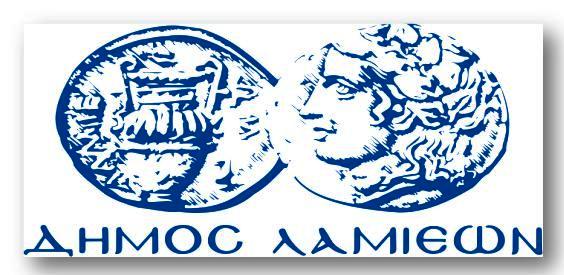 ΠΡΟΣ: ΜΜΕΔΗΜΟΣ ΛΑΜΙΕΩΝΓραφείου Τύπου& ΕπικοινωνίαςΛαμία, 30/12/2014